Updating personal details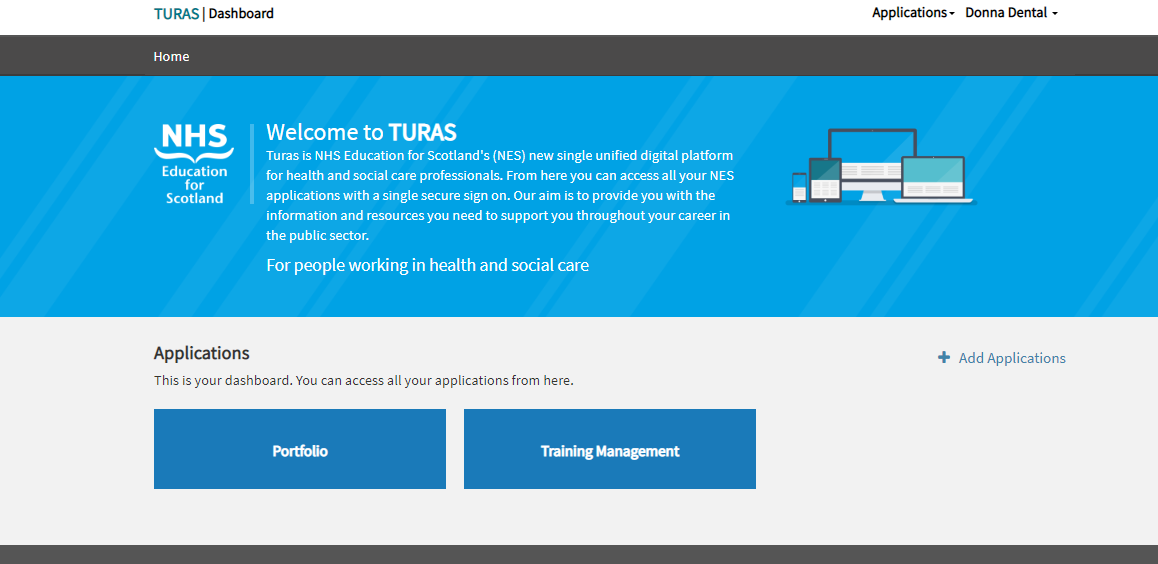 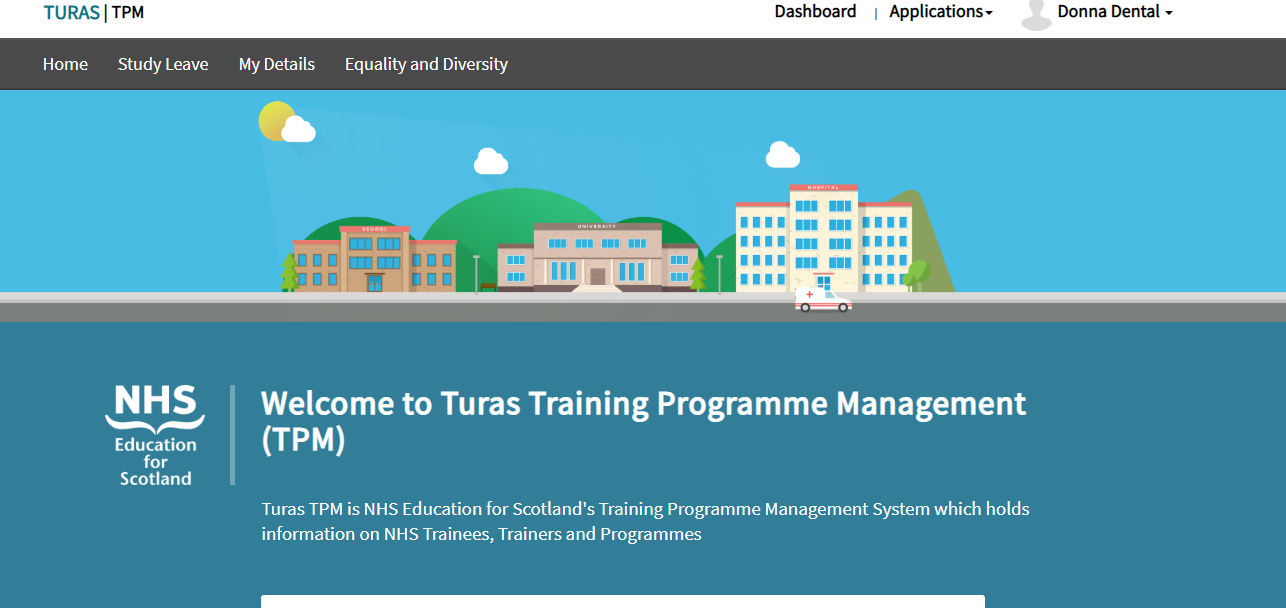 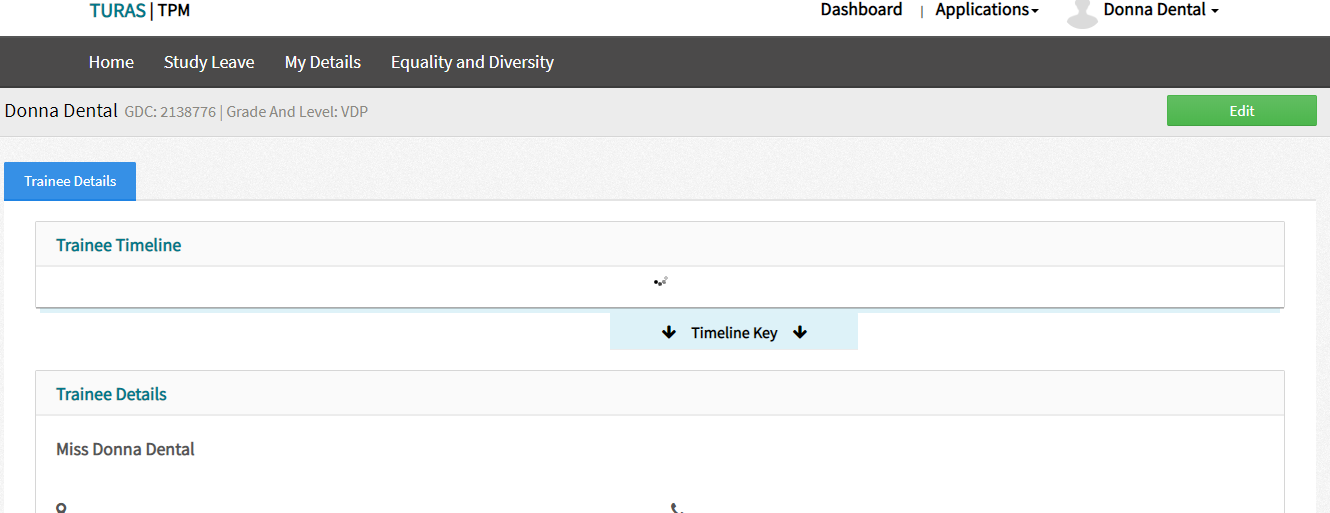 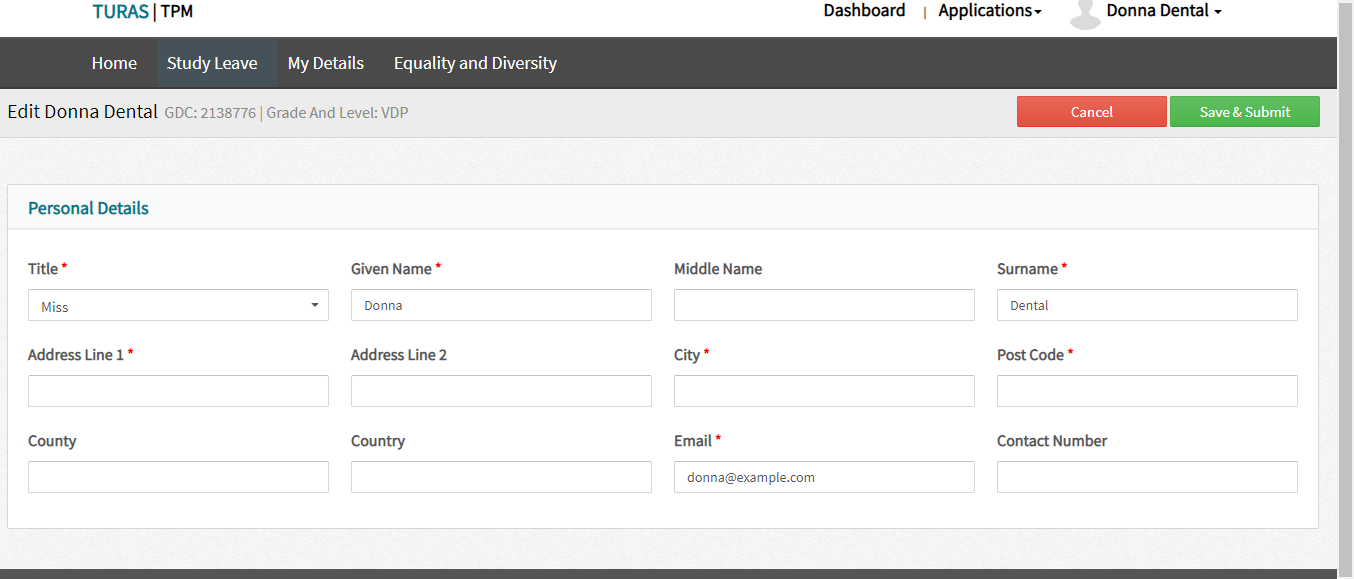 